An alarm to suit every homeHomeowners are inevitably becoming more aware of the importance of home security, with a higher degree of accessibility to crime reports and statistics thanks to the rise of mobile internet and social media.
Consequently, more and more people are considering the right home security solution to protect and benefit their home. A home alarm system can be a highly effective deterrent; 60% of burglars say they would be discouraged from targeting a house if they knew it had a home alarm.
 
So whether you’re going away on holiday, or simply turning the lights out after a long day at work, a fitted home alarm system can offer complete peace-of-mind, protecting both your belongings, and – most importantly – you and your family.
  
With all this in mind, Yale has developed a comprehensive range of alarms to suit any property. we have an alarm for you.Yale Wireless alarm fitted from £200.00
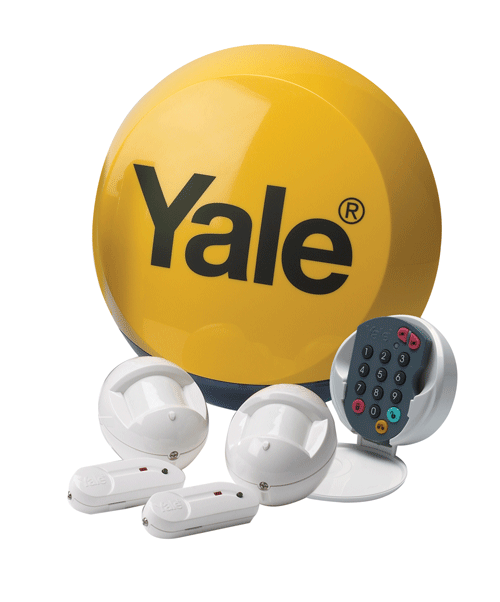 